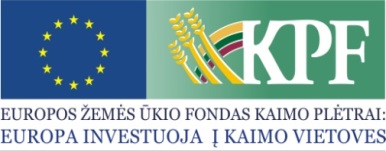 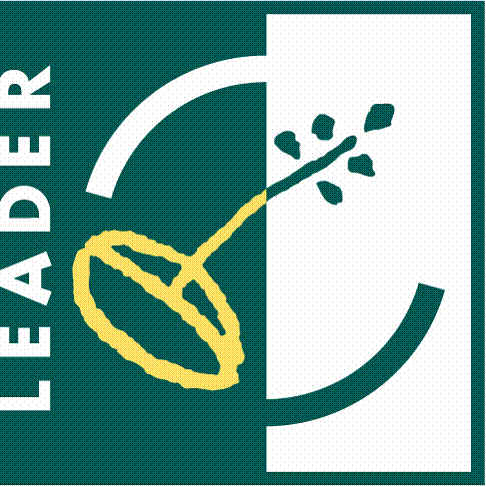 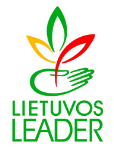 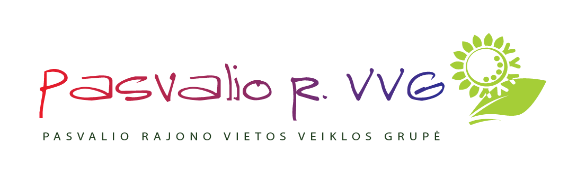 KVIETIMAS TEIKTI VIETOS PROJEKTUS Nr. 6Pasvalio rajono vietos veiklos grupė kviečia teikti paprastus kaimo vietovių vietos projektus pagal vietos plėtros strategijos „2014 – 2020 m. Pasvalio rajono vietos plėtros strategija“ Nr. 42VS-KP-15-1-06783 (toliau – VPS) priemonę (-es) ir (arba) veiklos sritį (-is): Bendra kvietimo teikti vietos projektus suma 263 308,50 Eur iš EŽŪFKP ir Lietuvos Respublikos valstybės biudžeto lėšų. Vietos projektų finansavimo sąlygų aprašas (-ai) skelbiamas (-i) šioje (-e) interneto svetainėje (-ėse) www.nma.lt; www.pasvaliorvvg.lt; www.pasvalys.lt, taip pat VPS vykdytojos būstinėje adresu Vytauto Didžiojo a. 1, Pasvalys.Kvietimas teikti vietos projektus galioja nuo 2019 m. gegužės 17 d. 8.00 val. iki 2019 m. liepos 15 d. 17:00 val.  Vietos projektų paraiškos priimamos Pasvalio rajono vietos veiklos grupės biure adresu: Vytauto Didžiojo a. 1, Pasvalys, darbo dienomis nuo 8.00 valandos iki 17.00 valandos (penktadieniais iki 16.00 val.).Paraiškos ir jų priedai turi būti užpildyti lietuvių kalba, kartu su vietos projekto paraiška teikiami priedai turi būti sudaryti lietuvių kalba arba kartu turi būti pateiktas oficialus vertimų biuro, įmonės ar vertėjo (fizinio asmens) pasirašytas vertimas į lietuvių kalbą.Per vieną konkrečios VPS priemonės ir (arba) veiklos srities paramos paraiškų priėmimo laikotarpį vietos projekto paraiškos teikėjas gali pateikti vieną vietos projekto paraišką (išskyrus išimtis, nurodytas Vietos projektų administravimo taisyklių 69 punkte).Informacija apie kvietimą teikti vietos projektus ir vietos projektų įgyvendinimą teikiama Pasvalio rajono vietos veiklos grupės būstinėje adresu Vytauto Didžiojo a. 1, Pasvalys (208, 207 kab.) arba elektroniniu paštu.Už informacijos teikimą atsakingi asmenys: VPS administravimo vadovė Helena Simonaitienė tel. 8 451 54035, el. p.: helenavvg@pasvalys.lt, VPS viešųjų ryšių specialistė/VPS administratorė Greta Gesevičienė tel. 8 451 54035, el. p.: gretavvg@pasvalys.lt ir VPS finansininkė Vitalija Motiejūnienė tel. 8 614 43570, el. p.: v.motiejuniene@pasvalys.lt.  VPS priemonė „NVO socialinio verslo kūrimas“ Nr. LEADER-19.2-SAVA-1Remiamos veiklos:remiamos socialinio / bendruomeninio verslo iniciatyvos, tokiu būdu stiprinant nevyriausybinių organizacijų / bendruomenių savarankiškumą bei kaimo gyventojų verslumą, mažinant kaimo gyventojų socialinę atskirtį. Remiami viešieji, pajamas generuojantys vietos projektai.įvairių paslaugų kūrimas ir plėtra;veiklos ir paslaugos, susijusios su turiningo laisvalaikio ir aktyvaus poilsio organizavimu, turizmo skatinimu;kaimo bendruomenių ar kitų pelno nesiekiančių organizacijų vykdoma įvairių gaminių ir produktų gamyba (tiek žemės ūkio, tiek ne žemės ūkio),  produktų perdirbimas, rinkodara ir realizavimas.VPS priemonė „NVO socialinio verslo kūrimas“ Nr. LEADER-19.2-SAVA-1Tinkami vietos projektų vykdytojai: Pasvalio rajone registruoti ir veiklą vykdantys VVG teritorijoje viešieji pelno nesiekiantys juridiniai asmenys: kaimo bendruomenės, jaunimo ir kitos nevyriausybinės organizacijos, viešosios įstaigos, kurių viena iš steigėjų nėra savivaldybė ir valstybė.VPS priemonė „NVO socialinio verslo kūrimas“ Nr. LEADER-19.2-SAVA-1Kvietimui skiriama VPS paramos lėšų suma 76 444,50 Eur didžiausia galima parama vienam vietos projektui įgyvendinti 76 444,50  EurVPS priemonė „NVO socialinio verslo kūrimas“ Nr. LEADER-19.2-SAVA-1Paramos vietos projektui įgyvendinti lyginamoji dalis 95 proc.VPS priemonė „NVO socialinio verslo kūrimas“ Nr. LEADER-19.2-SAVA-1Finansavimo šaltiniai: EŽŪFKP ir Lietuvos Respublikos valstybės biudžeto lėšosVPS priemonės „Patrauklių jaunimui gyventi kaime sąlygų sudarymas“ Nr. LEADER-19.-SAVA-9 veiklos sritis „Parama socialinėms, kultūrinėms, pilietinėms jaunimo iniciatyvoms“ Nr. LEADER-19.2-SAVA-9.1Remiamos veiklos: Parama teikiama socialinėms, kultūrinėms, pažintinėms, turiningą laisvalaikį kuriančioms jaunimo inicijuotoms veikloms, jaunimo savanorystę, aplinkosauginę veiklą numatantys projektai ir kt.VPS priemonės „Patrauklių jaunimui gyventi kaime sąlygų sudarymas“ Nr. LEADER-19.-SAVA-9 veiklos sritis „Parama socialinėms, kultūrinėms, pilietinėms jaunimo iniciatyvoms“ Nr. LEADER-19.2-SAVA-9.1Tinkami vietos projektų vykdytojai: Pasvalio rajone registruoti ir veiklą vykdantys VVG teritorijoje viešieji pelno nesiekiantys juridiniai asmenys: kaimo bendruomenės, jaunimo ir kitos nevyriausybinės organizacijos, viešosios įstaigos, kurių vienas iš steigėjų nėra savivaldybė ar valstybė.VPS priemonės „Patrauklių jaunimui gyventi kaime sąlygų sudarymas“ Nr. LEADER-19.-SAVA-9 veiklos sritis „Parama socialinėms, kultūrinėms, pilietinėms jaunimo iniciatyvoms“ Nr. LEADER-19.2-SAVA-9.1Kvietimui skiriama VPS paramos lėšų suma 48 000,00  Eur didžiausia galima parama vienam vietos projektui įgyvendinti 16 000,00  EurVPS priemonės „Patrauklių jaunimui gyventi kaime sąlygų sudarymas“ Nr. LEADER-19.-SAVA-9 veiklos sritis „Parama socialinėms, kultūrinėms, pilietinėms jaunimo iniciatyvoms“ Nr. LEADER-19.2-SAVA-9.1Paramos vietos projektui įgyvendinti lyginamoji dalis 80 proc., kai projekto metu įsigyjamas materialusis turtas.  95 proc., kai vietos projekto galutinis rezultatas pats savaime nėra materialusis turtas: esmė yra pats projektas, o ne nuolatinė veikla, t.y. veiklos projektams.VPS priemonės „Patrauklių jaunimui gyventi kaime sąlygų sudarymas“ Nr. LEADER-19.-SAVA-9 veiklos sritis „Parama socialinėms, kultūrinėms, pilietinėms jaunimo iniciatyvoms“ Nr. LEADER-19.2-SAVA-9.1Finansavimo šaltiniai: EŽŪFKP ir Lietuvos Respublikos valstybės biudžeto lėšos.VPS priemonės „Patrauklių jaunimui gyventi kaime sąlygų sudarymas“ Nr. LEADER-19.-SAVA-9 veiklos sritis „Jaunimo laisvalaikio galimybių gerinimas“ Nr. LEADER-19.2-SAVA-9.2Remiamos veiklos: jaunimui patrauklių naujoviškų, netradicinių laisvalaikio užimtumo galimybių sudarymas, įrengiant tam skirtas patalpas ir (arba) erdves.VPS priemonės „Patrauklių jaunimui gyventi kaime sąlygų sudarymas“ Nr. LEADER-19.-SAVA-9 veiklos sritis „Jaunimo laisvalaikio galimybių gerinimas“ Nr. LEADER-19.2-SAVA-9.2Tinkami vietos projektų vykdytojai: Pasvalio rajone registruoti ir veiklą vykdantys VVG teritorijoje viešieji pelno nesiekiantys juridiniai asmenys: kaimo bendruomenės, jaunimo ir kitos nevyriausybinės organizacijos, viešosios įstaigos kurių vienas iš steigėjų nėra savivaldybė ir valstybė.VPS priemonės „Patrauklių jaunimui gyventi kaime sąlygų sudarymas“ Nr. LEADER-19.-SAVA-9 veiklos sritis „Jaunimo laisvalaikio galimybių gerinimas“ Nr. LEADER-19.2-SAVA-9.2Kvietimui skiriama VPS paramos lėšų suma 138 864,00  Eur didžiausia galima parama vienam vietos projektui įgyvendinti 46 288,00   EurVPS priemonės „Patrauklių jaunimui gyventi kaime sąlygų sudarymas“ Nr. LEADER-19.-SAVA-9 veiklos sritis „Jaunimo laisvalaikio galimybių gerinimas“ Nr. LEADER-19.2-SAVA-9.2Paramos vietos projektui įgyvendinti lyginamoji dalis 80 proc.VPS priemonės „Patrauklių jaunimui gyventi kaime sąlygų sudarymas“ Nr. LEADER-19.-SAVA-9 veiklos sritis „Jaunimo laisvalaikio galimybių gerinimas“ Nr. LEADER-19.2-SAVA-9.2Finansavimo šaltiniai: EŽŪFKP ir Lietuvos Respublikos valstybės biudžeto lėšos.